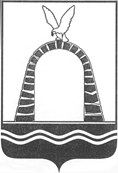 АДМИНИСТРАЦИЯ ГОРОДА БАТАЙСКАПОСТАНОВЛЕНИЕот 10.06.2024 № 1607г. БатайскО дополнительных мерах на территориимуниципального образования «Город Батайск»в период действия особого противопожарного режимаВ целях снижения количества пожаров, травматизма и гибели людей при пожарах на территории муниципального образования «Город Батайск» в условиях повышенной пожарной опасности, в соответствии со статьей 30 Федерального закона от 21.12.1994 № 69-ФЗ «О пожарной безопасности» и статьей 4 Областного закона от 25.11.2004 № 202-ЗС «О пожарной безопасности», а так же в ходе реализации постановления правительства Ростовской области от 24.04.2024 № 284 «Об установлении особого противопожарного режима на территории Ростовской области», Администрация города Батайска постановляет:1. До окончания особого противопожарного режима по 20 октября 2024 года ввести дополнительные требования пожарной безопасности на территории города Батайска.2. Пресс-секретарю Администрации города Батайска обеспечить:2.1. Осуществление передачи информационных сообщений о введении особого противопожарного режима через средства массовой информации (телевидение, видеоканалы, печатные издания) и средства оповещения гражданской обороны на безвозмездной основе.2.2. Осуществление информирования населения о запрете выжигания сухой растительности на официальном сайте Администрации города Батайска.3. Заместителю главы Администрации города Батайска по жилищно-коммунальному хозяйству Калганову С.В.:3.1. Усилить контроль по привлечению населения к административной ответственности за нарушения требований пожарной безопасности.3.2. Обеспечить регулярность вывоза бытовых отходов, мусора на контейнерных площадках и с убираемой территории.3.3. Обеспечить содержание в исправном состоянии дорог, проездов к зданиям, сооружениям и источникам наружного противопожарного водоснабжения.3.4. Принимать меры к лицам, осуществляющим незаконные выжигания сухой растительности, а также к собственникам земельных участков, землепользователям, землевладельцам, арендаторам земельных участков, не обеспечившим выполнения установленного требования о запрете выжигания сухой растительности.3.5. Ограничить доступ граждан к земельным участкам подверженным зарастанием тростником (камышом), сухой растительностью, а так же ограничить въезд транспортных средств, за исключением транспорта оперативных служб, пожарных частей, аварийно-спасательных формирований, добровольных пожарных дружин и специальной техники лиц, осуществляющих противопожарные мероприятия на данных участках.4. Председателям ДНТ, СНТ города Батайска рекомендовать:4.1. Обустроить ДНТ, СНТ защитными противопожарными минерализованными полосами шириной не менее 10 метров, удаление сухой растительности для исключения возможности переброса огня при природных пожарах на здания и сооружения.4.2. Установить у каждого специально определенного строения емкости (бочки) с водой объемом не менее 0,5 куб. метра и размещение первичных средств пожаротушения: 2 огнетушителей объемом не менее 10 литров каждый; 2 багров; 2 топоров; 2 лопат; 2 ведер; 1 емкости с песком объемом не менее 0,5 куб.метра.5. Начальнику МБУ «Защита» Арсеньеву С.Н.:5.1. Проводить разъяснительную работу с населением по соблюдению мер пожарной безопасности и действиям в случае возникновения пожара, в том числе через средства массовой информации.5.2. Осуществлять информирование населения о запрете выжигания сухой растительности.5.3. Организовать горячую линию по приему от населения информации о выжигании сухой растительности и мусора. Обеспечить анализ поступающей информации по фактам выжигания сухой растительности и мусора.5.4. Создать мобильные группы патрулирования с привлечением сотрудников полиции, казачьих дружин для оперативного выявления фактов сжигания сухой растительности и привлечения виновных к ответственности.6. Настоящее постановление вступает в силу со дня его официального опубликования.7.	Контроль за исполнением настоящего постановления оставляю за собой.Постановление вноситМБУ «Управление гражданскойзащиты города Батайска»Глава Администрациигорода БатайскаР.П. Волошин